ПОСТАНОВЛЕНИЕ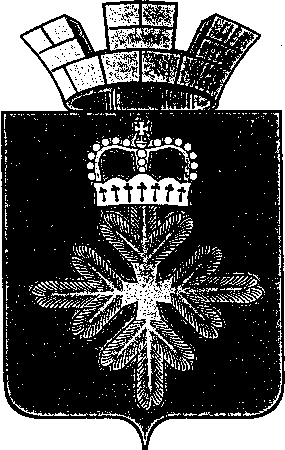 АДМИНИСТРАЦИИ ГОРОДСКОГО ОКРУГА ПЕЛЫМО внесении изменений в состав координационного совета по вопросам патриотического воспитания граждан городского округа Пелым, утвержденный постановлением администрации городского округа Пелым от 27.03. 2013 № 108   В соответствии с постановлением администрации городского округа Пелым от 31.12.2015 № 438 «Об утверждении Положения о правовых актах главы городского округа Пелым, администрации городского округа Пелым», в связи с кадровыми изменениями администрация городского округа Пелым ПОСТАНОВЛЯЕТ:1. Внести в состав координационного совета по вопросам патриотического воспитания граждан городского округа Пелым, утвержденный постановлением администрации городского округа Пелым от 27.03. 2013 № 108, следующие изменения:1) исключить из состава: Даровских Татьяну Алексеевну, заведующая музеем муниципального казенного учреждения культуры «Дом культуры п. Пелым;2) включить в состав: Квасову Ольгу Владимировна, заведующая музеем муниципального казенного учреждения культуры «Дом культуры п. Пелым.2. Настоящие постановление опубликовать в  информационной газете «Пелымский вестник» и разместить на официальном сайте городского округа Пелым в сети «Интернет».3. Контроль за исполнением настоящего постановления возложить на заместителя главы администрации  по социальным вопросам А.А. Пелевину.И.о. главы администрации городского округа Пелым                                                                  Т.Н. Баландинаот 13.11.2018 № 379п. Пелым  